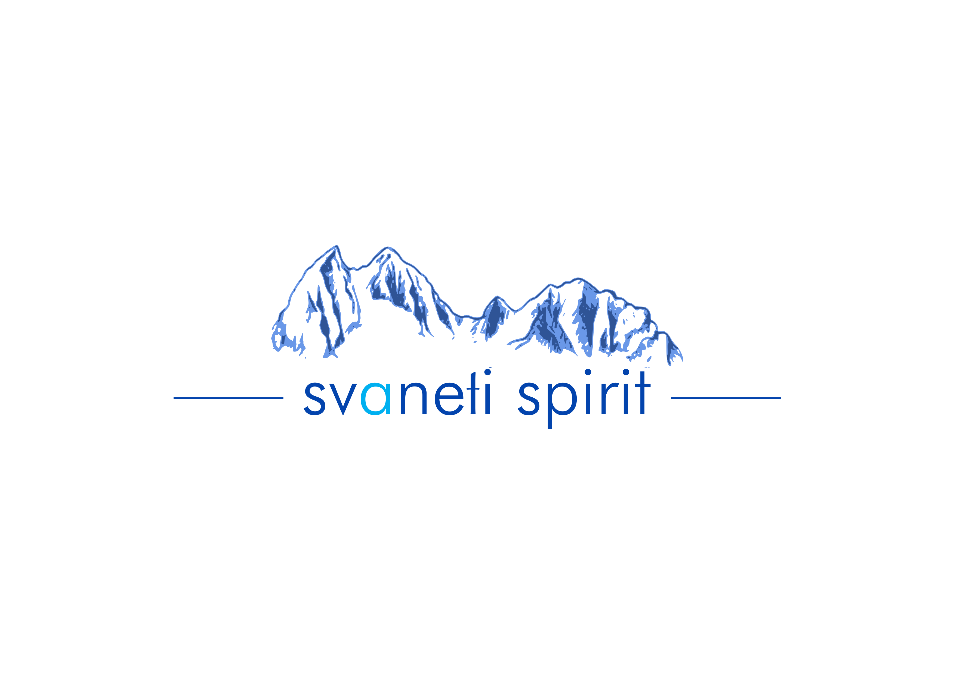 АНКЕТА УЧАСТНИКА ВОСХОЖДЕНИЯИмя и фамилияКонтактные данные: e-mail, телефон Откуда Вы? Страна, городВаш возрастОпыт нахождения в горах: альпинистский, походный, лыжныйОпыт восхождений: название и категорияЗанимаетесь ли Вы скалолазанием?Есть ли всё из списка снаряжения и что надо взять в аренду?Есть ли какие-либо особенности здоровья, которые необходимо учесть? Проходили ли Вы курсы оказания первой помощи?Особенные пожелания, о которых Вы хотели бы сообщить